南京邮电大学“江苏省数学拔尖学生培养计划2.0基地”2023级新生选拔综合考核回执单注：1.请将此表电子版填写后于8月11日前发送至jssxjd@njupt.edu.cn2.请参加省数学基地班新生选拔综合考核的同学及时加入“南邮省数学基地新生选拔综合考核” QQ群，群号700923370，或QQ扫描如下二维码 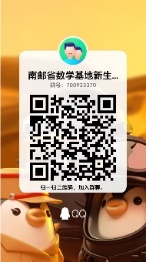 基本信息考生姓名考生考号基本信息居民身份证号联系电话（手机号）基本信息生源地(省份)已录取专业序号(不超过5项)获奖证书名称（证书编号）级别授奖单位授奖单位12345日期日期年    月    日年    月    日年    月    日